MANIFESTOGOODNESS CREATION HAS NO ALTERNATIVE FOR THE FUTURENature furrowed her browsNature threatens its "conquerors"Humanity worth to think betterPeople have to pray for mercyThe ghost of retribution becomes a reality of the futureFrom the EVIL DEALS of a market economy to the GOODNESS CREATION of a harmonious formationThe modern civilization of the Conquerors of Nature, which began 50-100 thousand years ago from the moment the Human was deprived of the unconditional and guaranteed by Nature free right to all natural resources without exception and the right to a socially acceptable level and unconditional satisfaction of vital needs, is ending its existence.This free and guaranteed right to this day is owned by all living things on Earth except for the wretched Human being.Calling himself the top of evolution, Man, like a brainless slave, agrees for a piece of bread, selfishly taken from his ancestors by members of the Governing Subsystem of society to work for the descendants of those usurpers.The essential reason for the millennial domination of the paradigm of the conquerors of Nature is treachery and lack of conscience among the members of the Governing Subsystem, who by force and deception achieved the obedience of the members of the Controlled Subsystem of society in other words all of us.The crisis of the civilization of the Conquerors of Nature coincided with the final development of the capitalist formation in all its models, from monopoly capitalism to Bolshevik socialism.The phase transition which is taking place in front of our eyes from the civilization of the Conquerors of Nature and capitalitarism means transition from EVIL DEALS to the civilization of Coexistence with Nature and GOODNESS CREATION (DOBROTVORENIE). It occurs under the irrepressible influence of the evolution of the universal consciousness and is the phenomenon of a general objective nature. It is as inevitable as the sun rising after a long cold night.A short and visual warning for humanity, captured by the pride of conquering Nature, is presented in the following Graph.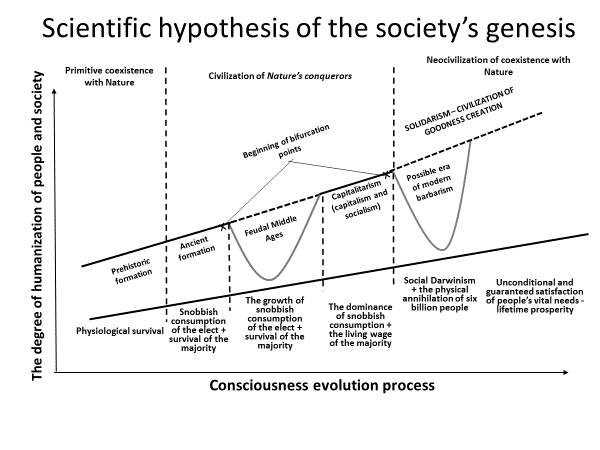 It is extremely simple to classify the modern society: whoever is "for" GOODNESS CREATION is for the happiness and prosperity of the citizens of Russia and the inhabitants of the whole planet. Whoever is “against” GOODNESS CREATION is the absolute enemy of the people of our country and all people on Earth.The future of the inhabitants of our country and the planet as a whole depends both upon those pioneers who will lead Humanity forward under the banner of GOODNESS CREATION, and on those people, who have awakened from a thousand-year hibernation and who realized their rights to all earthly resources.GOODNESS CREATORS of all nations - unite!Forward to the victory of GOODNESS CREATIONAwareness of the universal nature of modern transformations of biological life on Earth rises in front of noble husbands (according to Confucius), the intellectual vanguard of modern society, the task of a peaceful transition from past EVIL DEALS to future GOODNESS CREATION.Militant anthropocentrism must be deliberately squeezed out of the bodily consciousness of people, the educational system and science and be replaced by biocentrism.The main criteria for making any decisions by mankind should be the "win-win" principle. Moreover, Mother Nature should be the first who should win with any actions of people. Any act that violates this principle, including the creation of a loss in the pockets and wallets of people for the sake of accumulating profits, is considered an EVIL DEALS and is subject to the most severe and inevitable punishment.Forceful methods of struggle for GOODNESS CREATION against EVIL DEALS will not give any result, except for troubles and disaster for ordinary people. One of the main obstacles on the way to GOODNESS CREATION are not members of the modern Governing Subsystem, but abstractions, which any person, who has fallen in power, overnight turn into an immoral follower of liberal EVIL DEALS.Another main obstacle to the development of Mankind is the project language of the civilization of the Conquerors of Nature."Commodity", as a category that determines the actions of everyone and everything in the modern economy, must give way to "Vital Goods". Vital Goods, both material and civilizational, are focused on satisfying exclusively the vital needs of people and prevent the waste of resources on all sorts of snobbish tweets (vanity toys) for the new Russian’s quick-rich.Nature endows each person with all the necessary vital resources upon his birth, completely free of charge.WHO HAS THE RIGHT TO DEPRIVE A PERSON OF THIS NATURAL FREE OF CHARGE GOODNESS?ON WHAT BASIS HAS THE LEADING TEAM ASSIGNED THE RIGHTS TO DISPOSE OF THE PEOPLE'S RESOURCES?Demand of the people:The first step to GOODNESS CREATION:ALL RESOURCES OF THE COUNTRY AND THE MAIN PRODUCTIVE FORCES MUST BE TRANSFERRED FROM THE CAPITALIST THIEF'S PROPERTY TO THE ASSOCIATED PRIVATE PROPERTY OF CITIZENS.The second step to GOODNESS CREATION: Associated private property of citizens opens up the scope for each person to freely apply their knowledge for the benefit of the whole society. It can and should bring regular dividends to every citizen of the country from birth to death. We call this UNCONDITIONAL GUARANTEED INCOME.The third step to GOODNESS CREATION: Money, which has the property of credit, can be left for speculation and the reproduction of fetishes, fictitious capital, which Aristotle and Marx wrote about. The economy of vital consumption requires a completely new circuit of circulation, which is not money, but reliably and without obstacles connects all producers with consumers. We call such a tool the METRIC CIRCULATION TOOLS with DEMURRAGE.There are only three simple steps that can be done overnight, with one presidential decree and they will SAVE RUSSIA. They will create conditions for the citizens of the country for the disclosure of immense talents and create the preconditions for them to place the responsibility for their own destiny and the destiny of their descendants into reliable hands. Such a Concept, Model and roadmap have been created and can be found here.Roadmap from EVIL DEALS to GOODNESS CREATIONThe embrio axiomatic conditions include:1. On the basis of the primordial tradition of Russia, the “president” should be renamed the «will and interests defender of the COMMON people». That is how the position of the leader of Russia should be called.2. «will and interests defender of the COMMON people» must constantly monitor and, if necessary, severely punish the officials subordinate to him, who in a professional and moral capacity will not be adequate to the tasks of GOODNESS CREATION facing the peoples of the country.3. There are enough wise people and noble men in Russia who, as an intellectual vanguard, are capable of forming a Governing (guiding) Subsystem of a fundamentally new network type. In accordance with the Constitution of the Russian Federation, the procedure for nominating and approving members of the Constitutional Assembly, elected according to the popular quota, begins as the first step towards GOODNESS CREATION. 167 people, the best of the best and without birthmarks of participation in the leadership teams of capitalist, social, party, religious and other structures. They must form the "CONSCIOUSNESS OF THE NATION" group.1. The constructive forces of the Russian society are able to understand the proposed Concept, Model and roadmap for the transition from a liberal system, military-monopoly domination of transnational corporations (EVIL DEALS) to a harmonious formation, which is GOODNESS CREATION.The first initiating actions MUST come from the «will and interests defender of the COMMON people» with the support of CONSCIOUSNESS OF THE NATION". The term "MUST", which is used in this thesis, should be understood as an immanent resultant of the needs, interests and values ​​of an enlightened leader and citizens of the country who have realized their responsibility for the future.For the builder of a good society, the inner "must" is limited only by the range of his real possibilities.«will and interests defender of the COMMON people» can transform the word "must" into the thesis "I choose" between the interests of the people and members of the Governing (guiding) subsystem.2. «will and interests defender of the COMMON people» publicly announces a new ideological concept of GOODNESS CREATION as a national ideology of Russia. This can happen during the annual message to the Federal Assembly or at the session of the UN General Assembly.3. «will and interests defender of the COMMON people» publicly presents the formulation of the national idea that unites the peoples of the country:True Spiritual Integrity is superior to the material interests.The family is more important than the individual.The future is more important than the present and the past.Mercy and justice are above Written and Oral Code.The public is more important than the private.Any faith is more significant than unbelief.Duties take precedence over rights.4. «will and interests defender of the COMMON people» announces the beginning of a public nationwide popular discussion on the first two positions.5. «will and interests defender of the COMMON people» instructs all scientific teams and universities, without exception, to analyze the proposals of the existing economic Concept, correcting the identified shortcomings and saturating it with creative ideas available to our scientists and specialists.6. The concept, model and roadmap of a civilization of harmonious coexistence with Nature is approved by all branches of government as the National program for the revival of the peoples of Russia.7. At the highest level (all-Russian referendum), the main postulates of the future Model of the Economy of Vital Consumption and a roadmap with the names of all responsible executors and specific dates are approved.These include (but are not limited to) theses:- on the creation of the All-Russian Front for Education and Science (AFES);- on the formation of ASSOCIATED PRIVATE PROPERTY OF CITIZENS;- on the transition in social policy to UNCONDITIONAL GUARANTEED INCOME of citizens;– on the introduction of METRIC CIRCULATION TOOLS with DEMURRAGE IN PARALLEL WITH RUBLES.These postulates become the main action plan of the people's part of the Constitutional Assembly.Priority action plan (ROAD MAP) in its most general form may include:1. Within the framework of the domestic payment system "Mir", to launch a program for servicing the turnover of Metric Circulation Tools with Demurrage (MCT) for individuals and legal entities.2. Assign unique identification numbers to all participants in the MCT program, including: TIN + CSN + day, month and year of birth of a person (institution of the organization). They must be in the personalized World accounts of all program participants.3. Create a Council on Proportions and Dynamics (SPD), the first function of which will be to balance the required number of MCTs against those who are ready to implement Vital Goods in the relationship of program participants, both legal entities and individuals. In the future, SPD will optimize the planned proportions in the national economy by analogy with the planning subdivisions of all major transnational corporations.- MCT will completely eliminate the credit interest in the structure of the Vital Goods price created for people and significantly reduce the overall burden on the budget.- For the provision of budget funds allocated for the needs of the real sectors of the economy, SPD, according to the needs of the serviced market, issues MCTs and transfers them to the main executors of the National Programs. MCTs are issued for a limited time period.- MCTs are de facto recognized as a guaranteed certificate of value, behind which there are real financial guarantees of the budget.- With the help of MCT enterprises, their subcontractors and suppliers, as well as citizens who have a unique identification number and a Mir card, can make any payments.- Governors must ensure the unhindered circulation of MCTs in their jurisdictions, both in terms of accepting Mir cards for payment, and settlements using MCTs with all local suppliers.Scientific organizations and universities are starting to develop practical measures for the implementation of the National program for the revival of the peoples of Russia.National program for the revival of the peoples of Russia.Main postulates:1. A federal law on the association of private ownership of natural resources and property of enterprises in the country's basic industries is being developed and adopted.2. A Resolution is adopted on the admissibility of the participation of shareholders or shareholders in the authorized capital of enterprises of all forms of ownership and organizational and legal forms only as individuals in their personal capacity and in the amount of not more than 5% of the total amount of the reserve funds.3. A Resolution is adopted on the unification of personal accounts of citizens with their personal identification based on the date of birth, TIN and CSN.4. The Federal Law on the Unconditional Guaranteed Income of each citizen is adopted.5. The new Constitution of the country is adopted with the included mechanism for its continuous improvement on the basis of nationwide online referendums of citizens.6. The Federal Law is adopted on the inventory of the Written and Oral Code of the country and its alignment with the CONCEPT OF GOODNESS CREATION.7. New state bodies are established, reflecting the transformation of the capitalist state into a community of citizens-owners of all the national wealth of the country, including:- All-Russian Front of Education and Science;- the National Council and Territorial Councils, endowed with the functions of broad self-government to the extent of taking on responsibilities for the development of socio-economic relations;- The Supreme Economic Council of the country, which will be authorized through a referendum by all citizens of the country to make relevant clarifications to the development strategy;- The National Security Council, which should take all the power structures of the country under public control;- Council on Proportions and Dynamics, which will optimize the proportions in the national economy;- Fund of unconditional guaranteed income of citizens, which will redistribute all added value created in the country;- The National Council for the Regulation of MCT, which is responsible for the emission of MCT and the dynamic balancing of the mass of benefits created for consumers and intermediaries - MCT, taking into account the speed of their turnover;- Clearing Center under the National Regulatory Council of MCT and its local branches;- Council on Foreign Investment.In addition, during the transition period, it is necessary to maintain separate ministries and departments to regulate the sphere of the economy operating on market principles, as well as the customs service to develop relations with the outside world.8. The structure of organic vital needs of citizens and the mechanism for its improvement are being developed and approved.9. Public requirements for managers for all types of management objects are approved, and under the leadership of the AFES, the Central Attestation Commission and its branches in the Federal Districts are formed.10. In accordance with the Decree of the Government, joint stock companies, limited liability companies, individual business formations are transformed into associated forms: public enterprises, collective enterprises, family enterprises.11. The Federal Law is adopted on the phased development of a new Target System for Accumulation of Funds for general needs (earlier it was called the tax service).12. The Federal Law is adopted on new budgetary rules, in which the budget is formed from the bottom up, taking into account the requirement of self-sufficiency and self-financing through direct and targeted contributions of citizens.13. The Federal Law on the reorganization of the "Science and Scientific Services" and "Education" branches is adopted.14. The necessary legislative and regulatory documents are being adopted to transform the management system from hierarchical to network, where the main personnel priority will be the qualifications and moral purity of candidates.15. The Federal Law is adopted on the transfer of power from the top down to the extent that the members of the new Governing (guiding) subsystem assume responsibility for ensuring the life of the population.The listed and other necessary activities will be carried out in an iterative manner while establishing reliable and authentic feedbacks for the practical implementation of the "win-win" principle.The existing hierarchical leadership team structures will temporarily coexist with new network structures, and their transformation will be carried out based on the opinion of the networked community of citizens, which will be formed in the form of a referendum.Enterprises with non-offshore foreign ownership will continue to operate in the same conditions. To protect their legitimate economic interests, a special Foreign Investment Council will be created with the participation of interested foreign representatives.These and other necessary transformations are being carried out in accordance with new recommendations that will be generated by the country's scientific divisions and the All-Russian Front for Education and Science. It is also possible to attract scientists from other countries.We must be aware that the process of transforming socio-economic relations in the country will be very painful for representatives of the existing the governing subsystem and rather long.The main issues concerning ordinary people should be decided by the citizens themselves within the framework of the general Concept, Model and Roadmap of the future world order according to the patterns of GOODNESS CREATION. The “win-win” principle should steadily provide comfort for people not only in the distant future, but also in the course of the transformations themselves.At the same time, the most urgent vital need of every person will be realized - the need for their own responsibility for their fate.The image of the futureIdeologyInstead of "fascism", "communism" and "liberalism", a primordially Russian ideology is developing - GOODNESS CREATION. GOODNESS CREATION is an inseparable unity of Goodness (positive) action and goodness (positive) thinking”. An extremely clear formula is born and develops in society: Harmonious socio-economic formation ≡ GOODNESS CREATION = Goodness (positive) action + goodness (positive) thinking.Goodness (positive) action characterizes the objective processes of transformation of the material side of human existence, which occur as a result of the universal process of the evolution of consciousness and are manifested on Earth in the form of centuries-old development of ancient philosophy-science and paper legislation. In its most general form, Goodness (positive) action accepts the Western worldview of humanism, that is, the scientific and legal historical interpretation of the boundaries of the admissibility of relations between people and their interaction with Nature.Goodness (positive) action is a purely external force that, under capitalitarism, imposes needs, interests and values ​​that are beneficial to the members of the Governing (guiding) subsystem on individuals-want within the historically acceptable "framework of decency." Specially trained subjects-CAN are the guards of this concentration paradise.At the transitional stage to a harmonious formation, Goodness (positive) action is qualitatively transformed with the help of the primordially Russian trait of the mentality of both an individual and society as a whole – True Spiritual Integrity, goodness (positive) thinking. This is the third and most important component of the future foundation of human existence, which is presented in its fullest form in the Orthodox hesychaz tradition. «True Spiritual Integrity» or goodness (positive) thinking, as the third pillar of the basis of human relationships, has taken shape as an independent factor in the development of our civilization thanks to the selfless activities of the Conscience of Russia - Sergius of Radonezh.«True Spiritual Integrity» life should be seen as the development of the relationship of GOODNESS CREATION in breadth and depth. «True Spiritual Integrity» of society cannot be measured by economic indicators, since it is the progress of relations between people, as well as Humanity and Nature. The training of the bodily consciousness of spirituality can only take place in the body of a healthy society, not poisoned by egoism and material rationalism. GOODNESS CREATION is a synergistic result of the interaction of spiritual, moral science and spiritual, fair Written and Oral Code. Western humanism is comparable to a barrel organ, which always plays the same melody without changing the sounding wheel. In the process of the regeneration of the formations of the civilization of the conquerors of Nature, these plates changed. However, they constantly beat off only the beat for the rhythmic work of employees for the benefit of representatives of the management subsystem.GOODNESS CREATION against this background can be compared with a grand piano, on which a spiritually rich person (personality-scientist-producer) can not only play any melodies, but also constantly improvise. This example shows the depth of the differences between the individualistic-egoistic mentality of the people of the so-called West and the spirituality of the Russian society.ReligionThe GodGlorious (which is now strangely called “Orthodox”) tradition of our people can be summarized as follows. In the Kolovorot of life, each "breath" is no more and no less, no worse and no better than any other. All "breaths" are Brothers and Sisters that Nature gave birth to. People should carefully and carefully share life with animals, birds, reptiles, insects, plants, clouds, stars, the Sun. To live in biocentric harmony with the surrounding world and the Universe, one must clearly realize the interdependence of all "breaths" and inert Nature, understand its fundamental laws and not cross the red line in relationships.The traditional Vedic GodGlorious (PravoSlavie) of Rusland, which had a multi-thousand-year chronicle, was forcibly "crossed" with Judeo-Christianity. This mutant is now called "Orthodoxy", in English "Orthodox", but its GodGlorious essence is greatly distorted.The chronicle of the peoples inhabiting the territory of modern Russia dates back to the oldest Slavic calendar.On March 20-22, 2020, according to our chronology, the GodGlorious Slavs began the year 7528.That is, all these years our ancestors not only realized themselves as a single people, but also were so highly civilizationally developed that year after year they met new years, decades, centuries, millennia.Unlike Christianity, primordially Russian GodGlorious understands by knowledge not just the opposition of the facts of good and evil, but the moral and moral ability of people to distinguish one from the other.Here we should pay attention to the structure of the GodGlorious faith, which was originally monotheistic, unlike most other pro-religions.In the Veles book, desk 30, which is referred to as the Slavic Vedas, it is written: “And be there a whore that will count those Gods, separating them from Svarog, - will be overthrown from the clan, because we have no other Gods except Vyshen. And Svarog and others are many, because God is One and Multiple. May no one share that Multitude and say that we have many Gods! " And the German scientist B.Schubart wrote with admiration: “The Russian person possesses Christian virtues as permanent national properties. Russians were Christians even before they were converted to Christianity! "Adepts of religious models of atonement for sins proceed from the feeling of "sinfulness", which does not disappear even with great moral aspirations. They are associated with faith in the merciful love and mercy of an offended God to the sons of God. The quintessence of these models can be recognized as the experience of active hesychasm, followed by Sergius of Radonezh. This model is now dressed in the attire of Christianity, but with a professional scientific comparison of PravoSlaviya on the one hand and many currents of Western Judeo-Kabbalistic Christianity, a moral and ethical gap between them becomes obvious, which is growing. It is GodGlorious that can and should become a new starting point not only in the religious modeling of unknown phenomena in Nature, but also in filling with True Spiritual Integrity the future nature-corresponding science, merciful and just law, reflecting the fundamental properties (laws) of the Universe.The modern crisis clearly shows that with the outstanding achievements of earthly science and a huge set of legal documents, without the active spirituality of hesychasm preserved in the GodGlorious religious culture, the further development of Mankind is possible only in the formats of a new centuries-old barbarism of the information age, called digital slavery or, more precisely, liberal obscurantism.It is the True Spiritual Integrity preserved by the ethnos, based on GodGlorious active hesychasm, that is the key to the future that Western, and even domestic, scientists are so unsuccessfully looking for.The ideology of GOODNESS CREATION absorbs the positive historical experience of the whole world (and this is its integrating meaning) and is based on the primordially GodGlorious True Spiritual Integrity (this is its creative principle)/National (world) ideaThe national idea of ​​the peoples of Russia, to which the peoples of the world have yet to grow, is very simple.The spiritual is superior to the material.The family is more important than the individual.The future is more important than the present and the past.Mercy and justice are above Written and Oral Code.The public is more important than the private.Any faith is more significant than unbelief.Duties take precedence over rights.How to understand these components of the national idea? To determine who is a real Christian, it is necessary to take 10 Biblical commandments or similar in meaning, but deeper in terms of True Spiritual Integrity, the ancient Slavic Commandments of God set forth in the Vedas. Each commandment, for example, “do not kill,” mentally drawn as a plane, breaks the whole multitude of people into two parts. On one side of the commandment border are the killers, on the other - the followers of the commandment. The commandments, carried out in the form of such planes, isolate a certain spatial figure in space. People who get inside this figure, that is, who fulfill all 10 commandments at the same time, are Christians.The same must be done with the principles of the national idea outlined above. The Bible says that the further people are from God, that is, from spirituality, the more commandments are needed. For example, angels have only one commandment - GOOD. The planes formed according to these criteria will cut off the spatial form from the infinite set of ideas. People who profess all these principles at the same time will be the carriers of the national idea of ​​GOODNESS CREATION, that is, they will represent a single nation. People outside this figure may have different nationalities, religions, etc., but they will not be citizens of the future harmonious formation.Mode of productionThe process of evolution of the universal consciousness determines all processes on Earth without exception. It, like gravity, permeates all natural and artificial processes. The process of evolution of universal consciousness manifests itself on Earth in two forms: in the form of Written and Oral Code that regulate property relations and other processes within the economy - an artificial human habitat, and innovations as amplifiers of the "teeth" and "claws" of people in the process of senseless attempts to conquer resources Nature.OwnershipThe basis of any production method is the type of property. Having seized land and other resources as personal property, members of the governing subsystem have been forcing all other people to work for themselves for more than 50 thousand years in exchange for means of subsistence, just as the owner dictates his will to pets.Associated Private Property of Citizens (APPC) is the basic category of the future harmonious economy of vital consumption and is characterized by the following features:- "possession" is the result of the restoration of property rights and legitimate interests of citizens unfairly deprived of private collective shared ownership of natural resources and the country's productive forces in the course of a deliberate, illegitimate distortion of the economic essence of the privatization process by paper laws of the late 90s in Russia and 50-100 thousands of years ago around the world;- "use" - the process of voluntary delegation of their rights, transferring, on a competitive basis, APPC facilities to the most qualified managers who act in the interests of citizens-owners and under their strict control. APPC guarantees free and equal access for all citizen-owners to the results of APPC functioning, including in obtaining income that ensures the satisfaction of their organic vital (life) needs and in assuming the functions of a manager. The criterion for the efficiency of the use of APPC is not profit, but the balance of Vital Goods and the amount of resources remaining for the needs of future generations;- “disposal” is a means of solving the problem of progressive improvement in the quality of satisfying the organic vital (vital) needs of all citizens of the country, which does not provide for the liquidation of existing industries without creating new, more environmentally efficient and science-intensive jobs or transferring property without the consent of the direct owners - citizens of the country.This form of associated private property will make it possible to return to all people the unconditional right guaranteed by Nature itself to satisfy their vital needs without any capitalitarian conditions.InnovationsInnovations are the second visual manifestation of the evolutionary process of universal consciousness. The most commonly used name for the sixth technological paradigm is convergence, that is, synergistic integration of nano-, bio-, info- and cognitive technologies (NBIC-convergence). Many scientists argue that biotechnology and genetic engineering, intelligent information networks, superconductors and clean energy, nanotechnology, membrane and quantum technologies, photonics, micromechanics, thermonuclear energy, quantum computers and so-called artificial intelligence, that is, super-powerful calculators.These massive scientific incantations reflect the modern extrapolation of past achievements into the future. The “nano” component is now understood as a characteristic of the future in-depth concepts of Mankind about the molecular and possibly wave nature of not only the microcosm, but also matter as a whole. The “bio” component presupposes qualitative discoveries in the study of the self-creating phenomenon of life as an integral complex system. The component "info" characterizes the transition from signal transmission in binary code to fundamentally new methods of information interaction according to Bell's theorem, which are difficult to imagine even in futurological forecasts at the present stage of development of productive forces. The "cogno" component should be responsible for the cognition of the nature of reason, the principles of obtaining new information in the granaries of Nature, their transformation into knowledge and cognition processes.From the standpoint of Cybernetic Epistemology, it is necessary to clarify the well-established ideas about future productive forces, the emergence of which is taking place before our eyes. The most significant changes in human existence and knowledge about Nature will be provided due to the knowledge of nature and the properties of time and gravity. The components "chrono" and "gravity" are the most influential and decisive for the sixth technological order. It is these guidelines that will serve as the goal of developing the productive forces of the future formation. They are fundamentally unattainable within the framework of the market paradigm of the economy and capitalitarian private property. The formulation of the problem of managing the processes of innovative development of the economy in the context of a qualitative shift in the knowledge of Nature as a single and interdependent whole will largely determine the technological competitiveness of Russia in the near future. The sixth technological order is more correctly called Chrono-Gravity-NBIC - convergence. At the same time, one should not forget about a special element of the Mendeleev table, which the author called "ether". "Ether", "gravity" and "time", obviously, will constitute a kind of interdependent complex system of catalyst for a new mode of production. From a world-cognitive position, the new mode of production will be humanitarian, the path to which is paved by cybernetic epistemology.Fundamental concepts: “nature”, “life”, “consciousness”, “man”, “mind” and many others will be revised as radically as the idea of ​​the Earth, how the firmament under the dome of the ether was transformed into our modern interpretations. That is why professional analysts agree that the humanitarian nature of the future "technological" order will pave the way for Humanity from the "kingdom of necessity" of a constant battle with Nature into the "kingdom of freedom" of coexistence with her. The movement along the new road, devoid of self-confident pride of its greatness, will go much faster than the massive introduction of computers and mobile phones into the lives of rapidly degrading people turning into appendages of gadgets/Snobbish extra wasteful consumption and vital needsThe economy of vital consumption outlaws’ snobbish needs. Snobbish needs are needs that are not associated with maintaining the vitality of a society or a Person. They are manifested by individuals-want and subjects-can in the form of a public demonstration of their “superiority” over other people not due to their personal moral, moral, etc. human qualities, but by transforming expensive or exclusive goods into a self-sufficient fetish of superiority. In Russian - "tsatzki" or “vanity toys”.Snobbery needs are a contiguous and complementary concept to the category of "vital needs". In the current crisis, it is precisely snobbish needs and their artificial hypertrophy that are the root cause and an obvious indicator of the agony of capitalitarism. The objective basis of this phenomenon, undoubtedly, should be recognized as the existence of archaic forms of ownership: individual private and collective private property, including the parasitic transformation of the so-called public property of the era of Trotskyist stagnation in the USSR. The transition to the associated private property of citizens turns this situation from head to foot and eliminates the shareholder-nomenclature source for snobbish consumption, enshrined in paper laws introduced by representatives of the governing subsystem in their own selfish interests.Snobbish needs do not grow out of concern for the reproduction of Homo sapiens, but realize the desire of individuals-want and subjects-CAN unjustified by personal, egoistic qualities through the demonstration of special things, luxury goods, etc. stand out from the general mass of those categories of people who do not have the real qualities of a noble husband (according to Confucius). Instead of presenting their highest virtues to the community, which snobs (individuals and subjects) do not have, they boast of various fetishes, trickery, trying to pass them off as a manifestation of their exclusiveness and elitism. This consumption, prompted by the desire to unfairly rise above other people, is criminal and punishable.The basic needs of Man have changed very little from a historical perspective. Vital needs do not have a tendency to unlimited growth, therefore, the production of Vital Goods satisfying them cannot lead to an ecological crisis. The main part of the growth in the consumption of matter and energy in industrially developed societies falls on the consumption of a ritual-prestigious nature. Here products most often wear out not materially, but morally, and the growth of consumption is theoretically unlimited. This growth is one of the engines of the current global crisis of civilization.The production of prestigious items of snobbish consumption by scientists is called the driver of progress. However, from the position of deep ecology, it is one of the engines of the modern crisis of civilization, including financial, industrial, ecological, moral, etc. crises, and the gravedigger of the market civilization of the conquerors of Nature in general.Metric Circulation Tools with DemurrageThe nexus, the “blood” of the vital consumption economy in GOODNESS CREATION, will be the Metric Circulation Tools with Demurrage (MCT). The objective advantage of MCTs as an effective means of circulation stems from the fact that they, like all real products, deteriorate over time. The speed of their "spoilage" does not depend on the unpredictable forces of Nature, but is set in advance by the community in the interests of the growth of general welfare in the form of demurrage (markdowns of the MCT).MCTs regularly fulfill their first and most important purpose - to act only as an intermediary in the process of circulation of products on the market. All other functions of modern money must be transferred to other instruments and institutions.The introduction of demurrage, the regulation of its value by society and ensuring the equivalence of the sum of the prices of goods on the market and the mass of MCT (taking into account the speed of their circulation) are uncontested conditions for the effective and unhindered transfer of Vital GOODS from the hands of producers to the hands of consumers. This mechanism helps to overcome the natural desire of the owners of the medium of exchange to delay purchases for profit through interest. It also eliminates the property of modern money - its non-susceptibility to even minor "damage".“Fates” in the economy, on the one hand, of “goods” and “money with five functions” and, on the other hand, “VITAL GOODS” and “MCT” with demurrage” are fundamentally different. The former serve the greedy interests of financial intermediaries, while the latter connect producers and consumers in the most direct and efficient way. MCT with demurrage absorbs many nature-appropriate qualities necessary to create in the future economy an analogue of the exchange of matter and energy, regulated by fair and optimal forces of Nature.Reproductive sectors of the economyIn GOODNESS CREATION, based on the sixth humanitarian technological order (according to Kondratyev), the initial and fundamental factor of expanded reproduction is science, as a tool of "extraction" of new knowledge in Nature by scientists. This allows us to consider:The first division of the economy of vital consumption is science.The second subdivision of the economy of vital consumption includes the reproduction of all other civilizational goods: education, health care, culture, physical education, sports, etc. The second subdivision, on the basis of mastering already acquired knowledge, prepares and transfers to the first subdivision highly qualified, morally and physically healthy specialists capable of producing knowledge at a new round of penetration into the bins of Nature.The third division of the economy of vital consumption will represent modern material production in full. It can be divided into four technologically interconnected sectors.The first sector is the production of material Vital Goods to meet the vital needs of people and the reproduction of the peoples of Russia.The second sector by inertia will work for the production of goods of Snobbish extra wasteful consumption. It will rapidly and radically shrink during the transition period from capitalitarism to GOODNESS CREATION.The third sector is a technological complex for ensuring the security of society, which will have to be maintained for some time due to the capitalitarian environment of GOODNESS CREATION Russia.The fourth sector will be an integral system for processing the waste accumulated by the civilization of the conquerors of Nature, restoring the Nature crippled by capitalitarianism and recycling the waste of human life and production processes.Military doctrineThe realities of today force us to highlight this issue in a separate paragraph. Dying capitalism, in its death throes, resists the objective processes of changing the civilization of the conquerors and the capitalitarian formation with all its might, which are very impressive. The world community does not fully understand the severity of the situation. The experience of capitalism's violent attacks not even on the new formation, but simply on its more social model (Soviet socialism) demonstrates the dictatorial, totalitarian character of the members of the capitalitarian governing subsystem. Shooting, bombing and total terrorism became the last hope of the debtor capitalist countries for survival.GOODNESS CREATION, as the undoubtedly the best historical form of the existence of members of a controlled subsystem, will be in constant danger of direct aggression from the Western capitalist countries. The protection of the values ​​of GOODNESS CREATION must be carried out on all fronts, from the most devastating and advanced weapon, the new project language of GOODNESS CREATION, to a clear demonstration of the socio-economic benefits of the economy of vital consumption.SuperstructureSociety and economy, like any dissipative complex socio-economic system, is divided into two parts: a governing subsystem and a controlled subsystem. According to the laws discovered by Ashby, if the governing subsystem becomes unacceptably simple relative to the complexity of the controlled subsystem, then: mechanisms and devices in technical systems will fail; “blind” evolution is activated in living systems in the form of natural selection and change of dominant species of living beings; in a society of intelligent beings, there is a change in socio-economic models, formations or even civilization.“The process of management consists in the fact that the manager controls the controlled and by his influences induces the controlled to change its parameters in order to achieve certain results.”The governing subsystem of a capitalitarian society and economy is a set of persons, institutions and paper laws that unjustly appropriated universal property and performing the function of forcibly subordinating members of the controlled subsystem of society for the selfish, selfish redistribution of natural resources and the vital goods created in their interests.The transition from the fetishization of individuals-I want and subjects-I can according to the number of wrappers collected by them, called money or shares, to the meritocratic principle of "promotion" of persons carrying their scientific insight to Humanity and the formation of a governing subsystem of the wisest, morally and morally best personalities (moreover, in dynamics change of generations) is a very difficult task. But it will have to be solved. Otherwise, Humanity will perish under a heap of unnecessary snobbish excesses and drown in its own waste.It should be emphasized once again that the real Producers in our life are exclusively scientists who extract new information-knowledge in natural "bins".They are closely adjoined by teachers, mentors, etc., who carry the acquired knowledge to all corners of Mankind. Any other types and types of activity, including the notorious labor of workers in material production, are a commonplace consumption of the knowledge of scientists. The productivity of all types of creative activity is determined only by the amount and complexity of knowledge received from scientists and applied in all types of human reproduction.The most important problem is the theoretical model of the so-called superstructure in a harmonic formation. The first option is when the Governing (guiding) Subsystem is formed exclusively from the number of Producers - scientists and teachers. The second option may include three elements, where in the very center of the fractal structure there are noble men - Producers. Communities and communities of communities are located along the perimeter of the center, consisting of associated owners, mainly Consumers. And at the very periphery of the social network structure there is a specialized part of the governing subsystem, which is allocated into a special group and is called "Managers"There may be other permissible theoretical models for managing the progress of society and the economy that other scientists are able to offer. The members of the Governing (guiding) Subsystem of the GOODNESS CREATION economy can be called “the intellectual vanguard”. The intellectual avant-garde is the only engine that is able to lead society to the upward trend of GOODNESS CREATION and save the remnants of Mankind from centuries-old vegetation in the Middle Ages of the information age of digital slavery.GOODNESS CREATORSThe structure of society practically does not change for tens of thousands of years. There are three types of people that will be reproduced in GOODNESS CREATION: individuals-want, subjects-can and personalities-I choose.Individuals-Want under capitalitarism are ideal slaves in the package of unlimited consumerism. It is easy to force them to work more and more, even to the point of losing their health, endlessly taking unbearable loans for the sake of acquiring more and more advertised, but completely redundant things, while infinitely enriching the members of the governing subsystem. Individuals-Want are only able to unconsciously follow the imposed advertising. They become philosophically and ethically flawed Homo sapiens.Individuals-Want with GOODNESS CREATION is a stabilizing foundation of society, transforming what I want into “good for all” and “gratitude to all” under the guidance of subjects-Managers and on the principles established by individuals.Under capitalitarism, subjects-CAN are aggressors who see, hear, feel, touch only the hierarchical ladder, along which they lustfully climb to the very top. Apart from the struggle for a place on the hierarchical ladder, they are not interested in anything. People, destinies, countries, nations are just fuel for them in solving their tasks of moving to the top of the pyramids.Subjects-CAN with GOODNESS CREATION are gardeners who care for the common Garden of Eden of Nature, in which its co-owners live.Persons-I CHOOSE under capitalitarism are the most exploited part of the population, which against their will ensures, with the help of their knowledge, the "conquest" of Nature by a part of Humanity, called the governing subsystem.Persons-I CHOOSE with GOODNESS CREATION are fractal foci of a complex dissipative system of society, which provide a harmonious and dynamic improvement of Nature as a whole and all its components with an expanding satisfaction of the lofty organic vital needs.In the highest regard, the presented classifications reduce the epistemological understanding of the meaning of life of Homo sapiens to three worldview positions:- vital consumption;- creation for the sake of increasing vital consumption;- unconditional creation of goodness.The philosophical problem of good and evil is annihilated.It is these actors who will have to overcome the injustices of modern EVIL DEALS and build a relationship of GOODNESS CREATION/Final parting wordsThe scientific community presents an integral system of the future world order of Mankind and Russia. This is just a telegraphic presentation of the nature-corresponding philosophical and worldview Concept, the Theoretical Model and the Roadmap from the democratic obscurantism of the EVIL DEALS of capitalitarism to a bright tomorrow - GOODNESS CREATION. These questions are so difficult and voluminous that much more space is needed for a detailed description and motivation. Therefore, a collective monograph was written and published - "White Book of GOODNESS CREATION. To the 215th anniversary of the Association for the Promotion of Science and Education - "MOSCOW SOCIETY OF NATURE TESTERS."CONTENTFrom the EVIL DEALS of a market economy to the GOODNESS CREATION of a harmonious formation	1Forward to the victory of GOODNESS CREATION	3Roadmap from EVIL DEALS to GOODNESS CREATION	4National program for the revival of the peoples of Russia.	7The image of the future	9Ideology	9Religion	10National (world) idea	12Mode of production	13Ownership	13Innovations	13Snobbish extra wasteful consumption and vital needs	15Metric Circulation Tools with Demurrage	16Reproductive sectors of the economy	17Military doctrine	17Superstructure	18GOODNESS CREATORS	20Final parting words	20